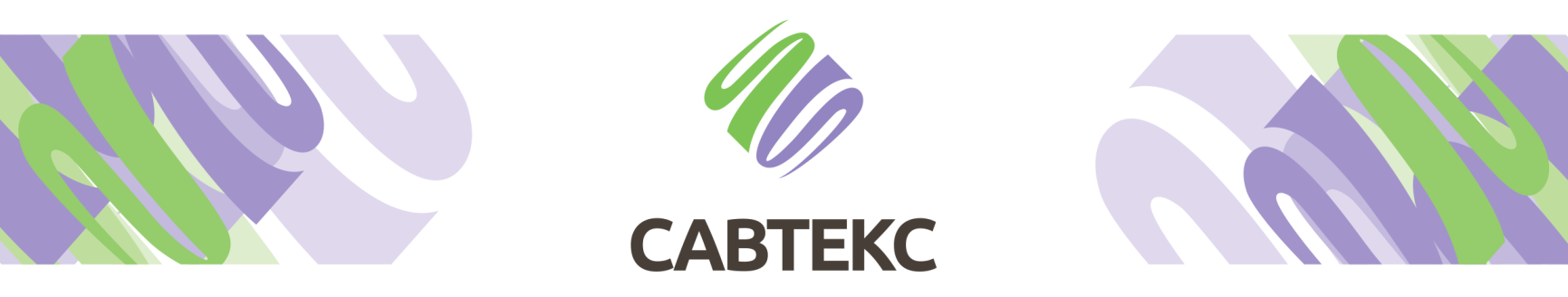                                                        ПРАЙС – ЛИСТ                                ФЕВРАЛЬ 2020 г.              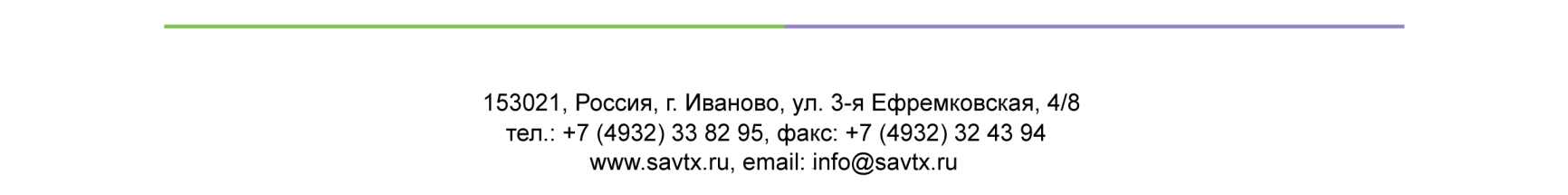 НаименованиеЕдиницаЕдиницаОписаниеЦена с НДС,руб./ед.Салфетка техническая х/б, 40*40 см Салфетка техническая х/б, 40*40 см Салфетка техническая х/б, 40*40 см Салфетка техническая х/б, 40*40 см Салфетка техническая х/б, 40*40 см сшивнаясшивнаяшт. бязь, ситец2,10бесшовнаябесшовнаяшт. бязь, ситец                        (цветная)2,80бесшовнаябесшовнаяшт. трикотаж                                                  2,90бесшовнаябесшовнаяшт. бязь, мадаполам                ( белая )3,50бесшовнаябесшовнаяшт. вафельное полотно           4,00Путанка (концы пряжи)Путанка (концы пряжи)Путанка (концы пряжи)Путанка (концы пряжи)Путанка (концы пряжи)хлопчатобумажнаяхлопчатобумажнаякг.брикет 10 кг44,00хлопчатобумажнаяхлопчатобумажнаякг.кипа 100-150 кг42,00Ветошь обтирочная Ветошь обтирочная Ветошь обтирочная Ветошь обтирочная Ветошь обтирочная крупная     ( формат А4)крупная     ( формат А4)кг.брикет 10 кг39,00средняя    ( формат А5)средняя    ( формат А5)кг.брикет 10 кг25,00мелкая      (лапша)мелкая      (лапша)кг.брикет 10 кг 11,00Полотно нетканое холстопрошивное (ХПП)Полотно нетканое холстопрошивное (ХПП)Полотно нетканое холстопрошивное (ХПП)Полотно нетканое холстопрошивное (ХПП)Полотно нетканое холстопрошивное (ХПП)серое полотно (строчка 2,5 мм, плот.180±10 г/м2)       рулон 50 мсерое полотно (строчка 2,5 мм, плот.180±10 г/м2)       рулон 50 мпог. м.шир.75   ± 1,5 см   10,10серое полотно (строчка 2,5 мм, плот.180±10 г/м2)       рулон 50 мсерое полотно (строчка 2,5 мм, плот.180±10 г/м2)       рулон 50 мпог. м.шир.150  ± 2,0 см   20,20белое полотно(строчка 2,5 мм, плот.180±10 г/м2) рулон 50 мбелое полотно(строчка 2,5 мм, плот.180±10 г/м2) рулон 50 мпог. м.шир.75    ± 1,5 см13,20 белое полотно(строчка 2,5 мм, плот.180±10 г/м2) рулон 50 мбелое полотно(строчка 2,5 мм, плот.180±10 г/м2) рулон 50 мпог. м.шир.150  ± 2,0 см   26,40